Группа №3Задание №1Постройте симметричную фигуру относительно точки.Задание №2Какие буквы имеют центр симметрии?О А В Ф И Z Ш SDЗадание №3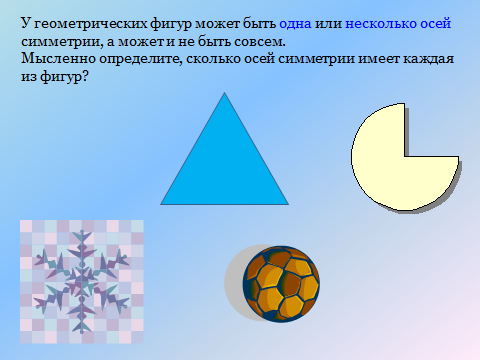 Задание №4.Постройте фигуру В, симметричную фигуре А относительно прямой k, и фигуру С, симметричную фигуре В относительно прямой m (рис. 14). Как еще можно получить фигуру С из фигуры А? 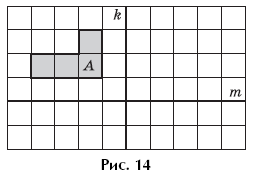 Постройте ось или центр симметрии.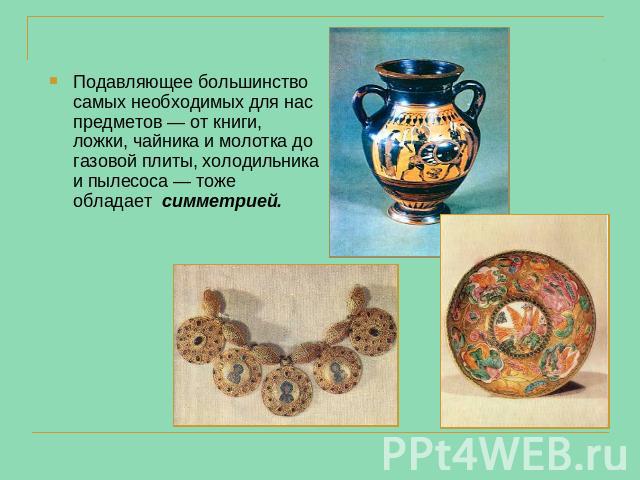 